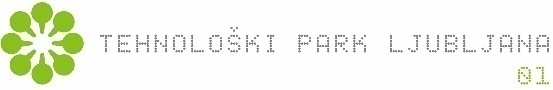  OBRAZEC 3: FINANČNA PONUDBAPonudnik:__________________________________________________________________________________________________________________________________________________________________Ponudba velja do: __________________.Kraj in datum:	                                                                            Žig in podpis:Specifikacija po posamičnem izdelkuOcena števila delovnih dniSkupna cena posamičnega izdelka